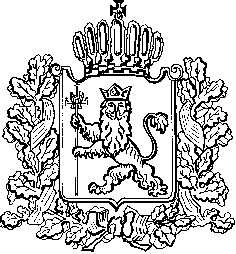 ИЗБИРАТЕЛЬНАЯ КОМИССИЯ ВЛАДИМИРСКОЙ ОБЛАСТИПОСТАНОВЛЕНИЕ31.10.2018 									     № 410В соответствии с пунктом 14 статьи 14 Закона Владимирской области от 13.02.2003 № 10-ОЗ «Избирательный кодекс Владимирской области» и частью 4 статьи 4 Закона Владимирской области от 14.07.2010 № 66-ОЗ «О гарантиях равенства политических партий, представленных в Законодательном Собрании Владимирской области, при освещении их деятельности региональными телеканалом и радиоканалом», Избирательная  комиссия Владимирской  области  постановляет: Внести изменение в Постановление Избирательной комиссии Владимирской области от 05.09.2017 № 5 «О составе Рабочей группы по установлению результатов учета объема эфирного времени, затраченного в течение одного календарного месяца на освещение деятельности политических партий, представленных в Законодательном Собрании Владимирской области, региональными телеканалом и радиоканалом», изложив приложение к постановлению в новой редакции согласно приложению к настоящему постановлению (прилагается).Приложение к Постановлению Избирательной комиссии Владимирской области от 31.10.2018 № 410«Приложение к Постановлению Избирательной комиссииВладимирской областиот 05.09.2017 № 5СОСТАВРабочей группы по установлению результатов учета объема эфирного времени, затраченного в течение одного календарного месяца на освещение деятельности политических партий, представленных в Законодательном Собрании Владимирской области, региональными телеканалом и радиоканалом                                                                                                                                                         »О внесении изменения в Постановление Избирательной комиссии Владимирской области от 05.09.2017 № 5 «О составе Рабочей группы по установлению результатов учета объема эфирного времени, затраченного в течение одного календарного месяца на освещение деятельности политических партий, представленных в Законодательном Собрании Владимирской области, региональными телеканалом и радиоканалом»Заместитель ПредседателяИзбирательной комиссииС.А. КанищевСекретарь Избирательной комиссииН.А. Ульева№Ф.И.О.Кем выдвинут в состав Рабочей группыБорисов Юрий Юрьевич (по согласованию)Владимирское региональное отделение Всероссийской политической партии «ЕДИНАЯ РОССИЯ»Григорьев Сергей Анатольевич (по согласованию)Управление Федеральной службы по надзору в сфере связи информационных технологий и массовых коммуникаций по Владимирской областиФедоров Егор Андреевич (по согласованию)Владимирское региональное отделение Политической партии ЛДПР –Либерально -демократической партии РоссииБриль Елизавета ВасильевнаИзбирательная комиссия Владимирской области Кучер Сергей Петрович (по согласованию)ООО «Владимирская радиовещательная компания»Вязгин Михаил Иванович (по согласованию)ВЛАДИМИРСКОЕ РЕГИОНАЛЬНОЕ ОТДЕЛЕНИЕ политической партии «КОММУНИСТИЧЕСКАЯ ПАРТИЯ РОССИЙСКОЙ ФЕДЕРАЦИИ»Канищев Сергей АнатольевичИзбирательная комиссия Владимирской областиШарашкин Валерий Иванович (по согласованию)Администрация Владимирской областиСоловьёва Екатерина Владиславовна (по согласованию)Региональное отделение Политической партии СПРАВЕДЛИВАЯ РОССИЯ во Владимирской областиНиколаев Эдуард Владимирович (по согласованию)Общественная палата Владимирской области